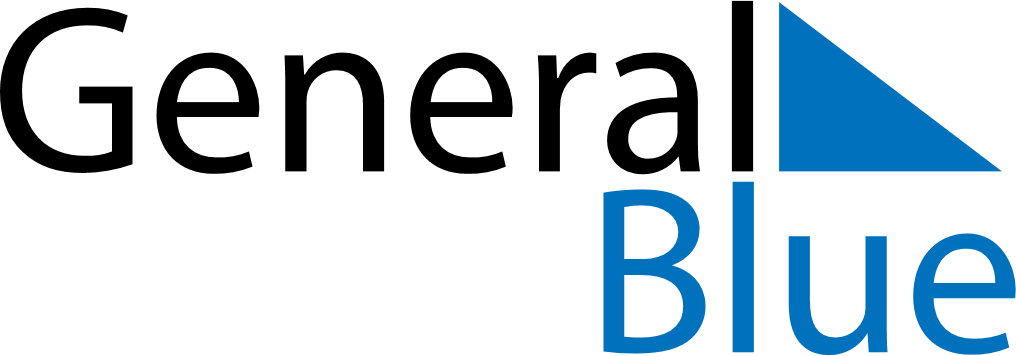 August 2025August 2025August 2025August 2025DominicaDominicaDominicaSundayMondayTuesdayWednesdayThursdayFridayFridaySaturday11234567889Emancipation Day10111213141515161718192021222223242526272829293031